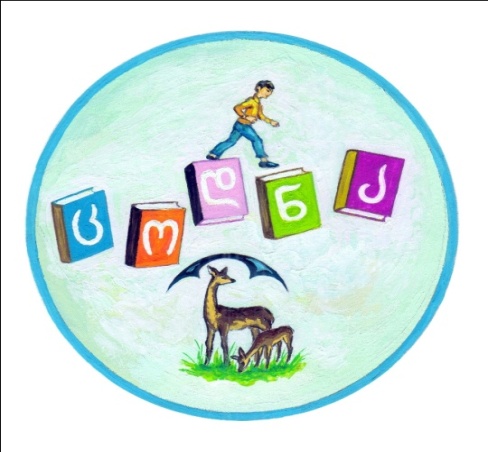 “nabij-nabij codnisaken"  sagazafxulo yovelkvireuli saswavlo-samecniero skola gamoyenebiT maTematikaSi14 Tebervalii – 29 maisi, 2016 w.zogadi informacia: iv. javaxiSvilis saxelobis Tbilisis saxelmwifo universitetis (Tsu) zust da sabunebismetyvelo mecnierebaTa fakultetis maTematikis departamenti da Tsu-sabavSvo universiteti atarebs saswavlo-samecniero skolas „nabij-nabij codnisaken“. skolaSi mecadineoba mimdinareobs SabaTobiTa da kviraobiT 2016 wlis 14 Tebervlidan - 22 maisis CaTvliT. monawile moswavleebis mier miRebuli codnis Sesamowmebeli konferencia Catardeba 29 maiss 12:00-ze biologebis korpusi, 010 aud.-Si.mizani: proeqtis „nabij-nabij codnisaken“-is mizania individualuri programis safuZvelze dagegmil periodSi saintereso gaxados maTematikuri da masTan momijnave disciplinebi. Yyovelkvireuli Sekreba –leqciebi gulsxmobs gamoyenebiT maTematikis , fizikis, programirebis, inJineriisa da sxva masTan dakavSirebuli sabunebismetyvelo-teqnikuri dargebis elementebis swavlebas,MmaTematikis mimarTulebiT saskolo masalis aTvisebaSi arsebiT daxmarebas, cnobil mecnierebTan Sexvedris organizebas. sakonsultacio komiteti:  prof. Tamaz vaSaymaZe, prof.omar furTuxia, prof. anzor gvelesiani, prof. qeTevan Wkuaseli, prof. guram beriSvili, prof. eTer Rvineria, doqt. marina lomouri,  b-ni iusuf f. giulveri.sakontaqto pirebi: proeqtis koordinatori: Jana bolqvaZe (557 66 64 51)saleqcio Temebi da leqtorebi/asistentebiSeniSvna:skolaSi monawile moswavleebis mier miRebuli codnis Sesamowmebeli konferencia tardeba 29 maiss 12:00-ze, biologebis korpusi,aud. 010.leqtorebis leqcias skolis yvela monawile moswavle da asistenti survilis Sesabamisad usmens. xolo gameoreba da msjeloba iqneba asistentebTan Tematikis mixedviT arCeul jgufebSi (ix. jgufebis sia).saleqcio ganrigi#Temaleqtoriasistenti1funqciaTa Teoriisa da miaxloebiTi analizis elementebiprof. Tamaz vaSaymaZe2albaTobis Teoriaprof. gia soxaZeq-ni ekaterine cqifuriSviliq-ni rusudan SavliaSvili3kompleqsuri ricxvebi da maTi gamoyenebaprof. Ogrigor giorgaZeb-ni giorgi TuTberiZeb-ni g. afxazava4fizika-maTematikuri modelebi geofizikaSi: konveqciuri moZraobaprof. anzor gvelesianiq-ni Jana bolqvaZe5ricxviTi analizis mniSvnelobis Sesaxebprof. Temur jangvelaZedoqt. zurab kiRuraZeb-ni mixeil gagoSiZe6programirebis safuZvlebiprof. jemal anTiZe7Tanamedrove algebraprof. guram beriSvili8ena da literaturaq-ni. Jana bolqvaZedoqt. sofo ZnelaZeleqc-iis #Catarebis droleqciissaxeobaleqciissaxeobaleqtori/asistentiqvesaTaurebi/SeniSvnamdebareoba114 თებერვალისაინფორმაციო შეხვედრასაინფორმაციო შეხვედრაპროფ. თამაზ ვაშაყმაძეპროფ. ანზორ გველესიანიპროფ. გურამ ბერიშვილიპროფ. ჟანა ბოლქვაძეsaswavlo-samecniero Temis gacnoba da jgufebis SeqmnaTsu-s biologebis korpusi.010 aud.228 თებერვალი6, 20 მარტი3, 17 აპრილი8, 22 მაისი11:00-11:45mousmine11:00-11:45mousmineპროფ. ა. გველესიანიkonveqciuri moZraoba010 aud.328 თებერვალი6, 20 მარტი3, 17 აპრილი8, 22 მაისი12:00-12:45mousmine12:00-12:45mousmineპროფ. გ. ბერიშვილიTanamedrove algebra010 aud.428 თებერვალი6, 20 მარტი3, 17 აპრილი8, 22 მაისი13:00-13:45mousmine13:00-13:45mousmineპროფ. ჯ. ანთიძეDდaprogramebis safuZvlebi010 aud.528 თებერვალი6, 20 მარტი3, 17 აპრილი8, 22 მაისი14:00-14:45mousmine14:00-14:45mousmineპროფ. T. vaSaymaZefunqciaTa Teoriisa da miaxloebiTi analizis elementebi.010 aud.628 თებერვალი6, 20 მარტი3, 17 აპრილი8, 22 მაისი15:00-15:4515:00-15:45ქ-ნი e. cqifuriSviliქ-ნი რ. შავლიაშვილიgaimeore-imsjele318 aud.728 თებერვალი6, 20 მარტი3, 17 აპრილი8, 22 მაისი15:00-15:4515:00-15:45ბ-ნი g. TuTberiZeბ-ნი გ. ფირცხალავაgaimeore-imsjele319 aud.828 თებერვალი6, 20 მარტი3, 17 აპრილი8, 22 მაისი15:00-15:4515:00-15:45დოქტ. m. gagoSiZegaimeore-imsjele219 aud.728 თებერვალი6, 20 მარტი3, 17 აპრილი8, 22 მაისი15:00-15:4515:00-15:45ქ-ნი J. bolqvaZegaimeore-imsjele209 aud.728 თებერვალი6, 20 მარტი3, 17 აპრილი8, 22 მაისი16:00–16:45mousmine16:00–16:45mousmineდოქტ. ს. ძნელაძეენა და ლიტერატურა(ქართული–თურქული)010 aud.828 თებერვალი13, 27 მარტი10, 24 აპრილი15 მაისი11:00–11:45მოუსმინეპროფ. თ. ჯანგველაძეპროფ. თ. ჯანგველაძერიცხვითი ანალიზის მნიშვნელობის შესახებ010 აუდ.928 თებერვალი13, 27 მარტი10, 24 აპრილი15 მაისი12:00-12:45mousmineპროფ. გ. გიორგაძეპროფ. გ. გიორგაძეკომპლექსურ რიცხვთა თეორია010 aud.1028 თებერვალი13, 27 მარტი10, 24 აპრილი15 მაისი13:00-13:45mousmineპროფ. გ. სოხაძეპროფ. გ. სოხაძეალბათობის თეორია010 aud.1128 თებერვალი13, 27 მარტი10, 24 აპრილი15 მაისი14:00-14:45მოუსმინეპროფ. T. vaSaymaZeპროფ. T. vaSaymaZefunqciaTa Teoriisa da miaxloebiTi analizis elementebi.010 aud.1228 თებერვალი13, 27 მარტი10, 24 აპრილი15 მაისი15:00-15:45mousmineქ-ნი e. cqifuriSviliქ-ნი რ. შავლიაშვილიქ-ნი e. cqifuriSviliქ-ნი რ. შავლიაშვილიgaimeore-imsjele318 aud.1228 თებერვალი13, 27 მარტი10, 24 აპრილი15 მაისი15:00-15:45mousmineბ-ნი g. TuTberiZeბ-ნი გ. ფირცხალავაბ-ნი g. TuTberiZeბ-ნი გ. ფირცხალავაgaimeore-imsjele319 aud.1228 თებერვალი13, 27 მარტი10, 24 აპრილი15 მაისი15:00-15:45mousmineდოქტ. m. gagoSiZeდოქტ. m. gagoSiZegaimeore-imsjele219 aud.1228 თებერვალი13, 27 მარტი10, 24 აპრილი15 მაისი15:00-15:45mousmineქ-ნი J. bolqvaZeქ-ნი J. bolqvaZegaimeore-imsjele209 aud.1316:00-16:45მოუსმინე დოქტ. ს. ძნელაძე დოქტ. ს. ძნელაძეენა და ლიტერატურა(ქართული–თურქული)010 aud.